OHJEET VAARATILANTEEN SATTUESSATAPATURMA TAI SAIRASKOHTAUSKUULUTA OHJE:XXXXX (tapahtumapaikka) on tapahtunut tapaturma/ sairaskohtaus. Ambulanssi on kutsuttu paikalle. Antakaa tilaa ensiputaitoisille ja pelastushenkilökunnalle.Tarvittaessa: Onko yleisössä lääkäriä tai terveydenhuollon ammattilaista? Apua tarvitaan xxxxx (paikka).JÄRJESTYSHÄIRIÖKUULUTA OHJE TARVITTAESSA:Antakaa tilaa järjestyksenvalvojille xxxxxx (paikassa).Poliisit on kutsuttu paikalle. Antakaa tilaa poliisille.Tarvittaessa: Poistukaa rauhallisesti xxxxxxx (paikasta). Virkavalta antaa luvan palata, kun tilanne ohi.TULIPALOKUULUTA OHJE:XXXXX (Palopaikka) on syttynyt tulipalo. Tilanne pyritään saamaan hallintaan alkusammutustoimin. Pelastushenkilökunta on kutsuttu paikalle.Siirtykää rauhallisesti pois paloalueelta/ kenttäalueelta. Älkää tukkiko pelastustietä ja yleisiä teitä poistuessanne.Pelastushenkilökunta ohjaa sammutustyötä ja antaa luvan parkkialueelta autoilla poistumiseen.Tarvittaessa: POISTUKAA PALOALUEEN LÄHEISYYDESTÄ VÄLITTÖMÄSTI!UHKAUSOlemme havainneet vaaratilanteen kenttäalueella/ XXXX tarkennettu paikka. Poistukaa rauhallisesti kenttäalueelta. Pelastushenkilökunta on kutsuttu paikalle. Viranomaiset antavat luvan autoilla poistumiseen.YLEISEN VAROITUSÄÄNEN KUULUESSA KUULUTA OHJE: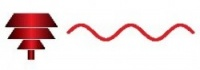 Yleinen vaaramerkki on annettu. Siirtykää rauhallisesti ajoneuvoihinne ja sulkekaa ovet ja ikkunat. Avatkaa radio viranomaisten ohjeita varten. ÄLÄ SOITA HÄTÄNUMEROON.Muut katsojat siirtykää rauhallisesti kohti Viinijärven koulua kentän takarajan suuntaan. Kentän henkilökunta opastaa jatkotoimenpiteistä viranomaisten ohjeiden mukaan. ÄLÄ  SOITA HÄTÄNUMEROON.Viu Jv-korttien numeroita 2020Nimi			kortin.n			Tero Tiainen	 	TU/2020/4351		Seija Mäkelä		TU/2015/17596		Olli Laakkonen		TU/2016/10987		 Tapio Piiroinen		TU/2016/3893			Pekka Lehtola		TU/2016/16797		Kari Räsänen		TU/2019/6724		Laila Räsänen		TU/2019/6720		Jarkko Koponen		